Об утверждении Положения об организации и осуществлениипервичного воинского учета на территории сельского поселения Турбаслинский сельсовет муниципального района Иглинский район Республики БашкортостанВ соответствии с Конституцией Российской Федерации, федеральными законами от 31 мая 1996 года № 61-ФЗ «Об обороне», от 26 февраля 1997 года № 31-ФЗ «О мобилизационной подготовке и мобилизации в Российской Федерации», от 28 марта 1998 года № 53-ФЗ «О воинской обязанности и военной службе», от 6 октября 2003 г. № 131-ФЗ «Об общих принципах организации местного самоуправления в Российской Федерации», постановлением Правительства Российской Федерации от 27 ноября 2006 года № 719 «Об утверждении Положения о воинском учетек», Уставом сельского поселения Турбаслинский сельсовет муниципального района Иглинский район Республики Башкортостан постоновляет:1. Утвердить Положение об организации и осуществлении первичного воинского учета на територии сельского поселения Турбаслинский сельсовет муниципального района Иглинский район Республики Башкортостан (приложение № 1).2. Контроль за исполнением настоящего постановления возложить на управляющего делами администрации сельского поселения Турбаслинский сельсовет Шафикову Лиану Финатовну.Глава сельского поселения                                                         Б.Х. КадырбаевПриложение № 1Утверждено постановлением администрации сельского поселения Турбаслинский сельсовет № 02-06-11 от 13.02.2019 г.ПОЛОЖЕНИЕо военно-учетном столе администрации сельского поселения Турбаслинский сельсовет муниципального района Иглинский район Республики БашкортостанОБЩИЕ ПОЛОЖЕНИЯВоенно-учетный стол администрации сельского поселения Турбаслинский сельсовет (далее ВУС) является структурным подразделением администрации сельского поселения.ВУС в своей деятельности руководствуется Конституцией Российской Федерации, федеральными законами Российской Федерации от 31 мая 1996 года № 61-ФЗ «Об обороне», от 26 февраля 1997 года № 31-ФЗ «О мобилизационной подготовке и мобилизации в Российской Федерации», от 28 марта 1998 года № 53-ФЗ «О воинской обязанности и военной службе», Положением о воинском учете, утвержденным Постановлением Правительства Российской Федерации от 27 ноября 2006 года № 719, «Инструкцией по бронированию граждан Российской Федерации, пребывающих в запасе Вооруженных Сил Российской Федерации, федеральных органов исполнительной власти, имеющих запас, и работающих в органах государственной власти, органах местного самоуправления и организациях, на период мобилизации и на военное время», законами Республики Башкортостан, Уставом сельского поселения Турбаслинский сельсовет муниципального района Иглинский район Республики Башкортостан, иными нормативными правовыми актами органов местного самоуправления, а также настоящим Положением.Положение о ВУС утверждается постановлением администрации сельского поселения.ОСНОВНЫЕ ЗАДАЧИОсновными задачами ВУС является:обеспечение исполнения гражданами воинской обязанности, установленной федеральными законами «Об обороне», «О воинской обязанности и военной службе», «О мобилизационной подготовке и мобилизации в Российской Федерации»;документальное оформление сведений воинского учета о гражданах состоящих на воинском учете;анализ количественного состава и качественного состояния призывных мобилизационных людских ресурсов для эффективного использования в интересах обеспечения обороны страны и безопасности государства;проведение плановой работы по подготовке необходимого количества военно-обученных граждан, пребывающих в запасе, для обеспечения  мероприятий по переводу Вооруженных Сил Российской Федерации, других войск, воинских формирований и органов с мирного на военное время в период мобилизации и поддержание их укомплектованности на требуемом уровне в военное время.ФУНКЦИИОбеспечивать выполнение функций, возложенных на администрацию в повседневной деятельности по первичному воинскому учету и бронированию, граждан, пребывающих в запасе, из числа работающих в администрации органа местного самоуправления;Осуществлять первичный воинский учет граждан, пребывающих в запасе, и граждан, подлежащих призыву на военную службу, проживающих  или пребывающих (на срок более трех месяцев) на территории, на которой осуществляет свою деятельность орган местного самоуправления.Выявлять совместно с органами внутренних дел граждан, постоянно или временно проживающих на территории, на которой осуществляет свою деятельность орган местного самоуправления, обязанных состоять на воинском учете;Вести учет организаций, находящихся  на территории, на которой осуществляет свою деятельность орган местного самоуправления, и контролировать ведение в них воинского учета;Сверять не реже одного раза в год документы первичного воинского учета с документами воинского учета военного комиссариата муниципального образования (муниципальных образований) и организаций;По указанию военного комиссариата муниципального образования (муниципальных образований) оповещать граждан о вызовах в военный комиссариат;Своевременно вносить изменения в сведениях, содержащихся в документах первичного воинского учета, и в двухнедельный срок сообщать о внесенных изменениях в военный комиссариат муниуипального образования (муниципальных образований);Ежегодно представлять в военный комиссариат до 1 ноября списки юношей 15- и 16-летнего возраста, а до 1 октября – списки юношей, подлежащих первоначальной постановке на воинский учет в следующем году;Разъяснять должностным лицам организаций и гражданам их обязанности по воинскому учету, мобилизационной подготовке и мобилизации, законодательством Российской Федерации и Положением о воинском учете и осуществлять контроль за их исполнением.ПРАВА4.1. Для плановой  и целенаправленной работы ВУС имеет право: вносить предложения по запросу и получению в установленном порядке необходимых материалов и информации от федеральных органов государственной власти, органов исполнительной власти  субъекта Российской Федерации, органов местного самоуправления, а также от учреждений и организаций независимо от организационно-правовых форм и форм собственности;запрашивать и получать от структурных подразделений администрации местного органа самоуправления аналитические материалы, предложения по сводным планам мероприятий и информации об их выполнении, а также другие материалы, необходимые для эффективного выполнения возложенных на ВУС задач;создавать информационные базы данных по вопросам, отнесенным к компетенции ВУС;выносить на рассмотрение руководителем органа местного самоуправления вопросы о привлечении на договорной основе специалистов для осуществления отдельных работ;организовать взаимодействие в установленном порядке и обеспечить служебную переписку с федеральными органами государственной власти, органами исполнительной власти субъектов Росийской Федерации, органами местного самоуправления, общественными объединениями, а также организациями по вопросам, отнесенным к компетенции ВУС;проводить внутренние совещания по вопросам, отнесенным к компетенции ВУС. РУКОВОДСТВОВозглавляет ВУС специалист военно-учетного стола  местного самоуправления. Специалист ВУС назначается и освобождается от должности руководителем органа местного самоуправления.Специалист ВУС находится в непосредственном подчинении главы администрации сельского поселения.5.3. В случае отсутсвтвия специалиста ВУС на рабочем месте по уважительным причинам (отпуск, временная нетрудоспособность, командировка) его замещает глава администрации сельского поселения.БАШҠОРТОСТАН РЕСПУБЛИКАҺЫИГЛИН РАЙОНЫМУНИЦИПАЛЬ  РАЙОНЫНЫҢТУРБАСЛЫ АУЫЛ СОВЕТЫ АУЫЛ БИЛӘМӘҺЕ ХАКИМИӘТЕ452414, Турбаслы ауылы, Узэк   урам, 40тел. (34795) 3-62-65e-mail:turbasl_iglin@mail.ru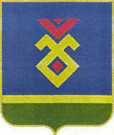 АДМИНИСТРАЦИЯСЕЛЬСКОГО ПОСЕЛЕНИЯТУРБАСЛИНСКИЙ СЕЛЬСОВЕТМУНИЦИПАЛЬНОГО РАЙОНАИГЛИНСКИЙ РАЙОНРЕСПУБЛИКИ БАШКОРТОСТАН452414, с. Турбаслы, ул. Центральная, 40тел. (34795) 3-62-65              e-mail: turbasl_iglin@mail.ru   ҠАРАР  «13» февраль 2019 й.                                      № 02-06-11               ПОСТАНОВЛЕНИЕ                 «13» февраля 2019 г.                  